ШУÖМПОСТАНОВЛЕНИЕ21.03.2022                                                                                                        № 425с.Корткерос, Корткеросский р-н,Республика КомиОб утверждении Положения о проведении районного конкурса«Призвание» среди работников культуры муниципального района «Корткеросский»В целях повышения эффективности деятельности учреждений культуры, а также повышения престижа и социальной значимости профессии работников учреждений культуры и искусства администрация муниципального района «Корткеросский» постановляет:1. Утвердить Положение о проведении районного конкурса «Призвание» среди работников культуры муниципального района Корткеросский (Приложение).2. Признать утратившим силу постановление администрации муниципального района «Корткеросский» от 27.02.2004 года № 173 «Об утверждении положений по культурно-массовым мероприятиям по отрасли «Культура» в администрации МО «Корткеросский район». 3. Настоящее постановление вступает в силу со дня его официального опубликования и подлежит размещению на официальном сайте администрации муниципального района «Корткеросский» в информационно-коммуникационной сети «Интернет».4. Контроль за исполнением настоящего распоряжения возложить на заместителя Главы муниципального района «Корткеросский»-руководителя администрации (Карпова К.В.).Глава муниципального района «Корткеросский»- руководитель администрации                                                              К.СажинПриложениек постановлению администрациимуниципального района «Корткеросский»21.03.2022 № 425ПОЛОЖЕНИЕо проведении районного конкурса«Призвание» среди работников культуры муниципального района «Корткеросский»1. Общие положения Настоящее Положение определяет порядок проведения районного конкурса«Призвание» среди учреждений и работников культуры муниципального района «Корткеросский» (далее – Конкурс).Учредителем Конкурса является Управление культуры, национальной политики и туризма администрации МО МР «Корткеросский» (далее – Управление), организаторами – отдел организационной, информационной и кадровой работы Управления, МБУ «Корткеросский центр культуры и досуга», МУ «Корткеросская ЦБС».2.Цели и задачиЦелью Конкурса является сохранение и развитие кадрового потенциала работников культуры муниципального района «Корткеросский», выявление творческого потенциала специалистов и стимулирование их деятельности, оказание помощи в их профессиональном и карьерном продвижении, повышение престижа профессии.Задачами Конкурса являются:совершенствование профессионального мастерства работников культуры;продвижение творческих инициатив, предоставление	возможности самореализации работников сферы;обобщение и распространение опыта лучших специалистов и руководителей учреждений культуры района;формирование позитивно социального и профессионального имиджа работника культуры.3. Порядок организации и проведения КонкурсаВ Конкурсе могут принимать участие специалисты сферы культуры: клубного типа, музеев, библиотек, дополнительного образования. Выдвижение кандидатур осуществляется руководителем учреждения или путем самовыдвижения. Согласие претендента на выдвижение его кандидатуры обязательно.Конкурс проводится по номинациям:-«Лучший работник библиотеки»;-«Лучший работник музея»;-«Лучший преподаватель»;-«Лучший работник учреждения культуры клубного типа»;-«Первый среди равных» (для руководителей учреждений);-«За верность профессии» (для специалистов, стаж работы которых в сфере культуры составляет не менее 20 лет);-«В ногу со временем» (для специалистов, стаж работы которых в сфере культуры от 1-го до 10-и лет);- «Призвание – КУЛЬТУРА» (Гран-При).3.4 Сроки и смета проведения Конкурса утверждаются приказом Управления.Порядок подачи заявки на участие в Конкурсе: В конкурсную комиссию направляется пакет конкурсных документов (портфолио):заявка на участие в Конкурсе заполненная по форме (Приложение 1);анкета (Приложение 2);согласие на обработку персональных данных (Приложение 3);общая характеристика профессиональной и творческой деятельности работника с указанием достижений за предшествующий год (освоение приемов и методов работы; внедрение компьютерных технологий; разработка и реализация авторских программ; публикации в СМИ; участие в премьерных театральных постановках, концертах, конкурсах, фестивалях, выставках различного уровня и др.). В характеристике должно быть представлено достоверное описание заслуг, свидетельствующих об общественном признании деятельности конкурсанта и способствующих значительным достижениям или существенно повлиявших на развитие деятельности учреждения, сферы культуры района. Характеристика должна отражать уникальность личности конкурсанта и подписывается руководителем учреждения;материалы, отражающие личный вклад специалиста в работу учреждения:авторские программы, публикации, буклеты, афиши, копии дипломов и грамот за год;рецензии, отзывы зрительской аудитории, читателей;фото, видеоматериалы или электронная презентация, иллюстрирующие работу конкурсанта (тексты проектов, программ, конкурсных работ, получивших положительную оценку или грантовую поддержку в предшествующем году; фрагмент хореографической, театральной постановки, персональной выставки, концерта, классного урока и др. на электронном носителе (CD, DVD).Оформление конкурсных документов (портфолио):Документы оформляются в папку объемом не более 30 листов, на обложке и переплете папки указывается название конкурса, фамилия, имя и отчество соискателя (документы складываются в обозначенном в п.3.6. порядке).Документы и материалы направляются в одном экземпляре.Предоставленные на конкурс документы не рецензируются и не возвращаются.Критерии оценки участников Конкурса:В номинациях: «Лучший работник библиотеки», «Лучший работник музея», «Лучший преподаватель», «Лучший работник учреждения культуры клубного типа», «За верность профессии»:личные показатели деятельности, компетентность, качество труда;создание индивидуального творческого стиля;разработка и внедрение авторских решений и идей;наличие методических или информационных разработок, других творческих материалов и авторских работ;наличие публикаций;степень	заинтересованности	и	личной	инициативы	конкурсанта	в инновационном развитии учреждения;уровень новизны и инновационные подходы в работе. В номинации «В ногу со временем»:личные показатели деятельности, компетентность, качество труда;стратегическое мышление;конструктивность,	многоаспектность	и	целесообразность	представленных идей (проектов);внедрение организационных технологий, направленных на доступность услуг, как способ повышения результативности деятельности учреждения;наличие публикаций;инновационность предлагаемых идей (проектов), (оригинальность, новизна);степень	заинтересованности	и	личной	инициативы	конкурсанта	в инновационном развитии учреждения.В номинации «Первый среди равных» (для руководителей учреждений):хозяйственная деятельность (внешний вид здания, благоустройство прилегающей территории, внутренний интерьер, оформление зрительного зала), оснащенность современными техническими средствами, сценическими костюмами, музыкальной аппаратурой, музыкальными инструментами и т.д.;финансовая деятельность: объем и использование доходов от платных услуг, работа по социально-творческим заказам с предприятиями и организациями;организация работы с кадрами (система поощрения и материального стимулирования, образовательный уровень, система повышения квалификации);основная деятельность учреждения – отчет о работе учреждения за прошедший год.В номинации «Призвание – КУЛЬТУРА» (Гран-При), победитель определяется среди всех соискателей конкурсных номинаций. В данной номинации оценивается деятельность специалистов сферы культуры, добившихся высоких достижений, наилучших показателей в своей работе и уважения в обществе, внесших значимый вклад в развитие культуры района, а также формирование профессионального потенциала, основанного на общественном признании личностных заслуг и достижений. В случае отсутствия кандидатов, удовлетворяющих критериям оценки, номинация не присуждается.Лауреаты Премии могут принимать участие в конкурсе не ранее чем через 2 года.4. Конкурсная комиссияДля организации и проведения Конкурса создается конкурсная комиссия, которая утверждается приказом Управления.Конкурсная комиссия проводит заседание, где рассматривает конкурсные документы участников. По результатам рассмотрения каждому участнику выставляется сумма баллов по следующим критериям (Приложение 4):качество и полнота представленных материалов;степень общественного признания заслуг конкурсанта;компетентность, профессионализм и результативность работы;знание, использование актуальных и инновационных технологий и методов работы;индивидуальный творческий стиль;оригинальность и новизна подхода к материалу и его интерпретации;степень заинтересованности и личной инициативы конкурсанта в инновационном развитии учреждения;осуществление деятельности, направленной на повышение престижа профессии.Каждый член комиссии выставляет оценку Участнику в диапазоне от 1 до10 баллов по каждому из критериев. Итоговая оценка Участника Конкурса определяется суммой набранных баллов. Побеждает Участник, набравший наибольшее количество баллов.В случае получения Участниками Конкурса по итогам работы комиссии одинакового количества баллов, решение о присуждении премии принимается путём открытого голосования всех членов комиссии большинством голосов.Решение конкурсной комиссии оформляется протоколом. Решение конкурсной комиссии является окончательным и пересмотру не подлежит.5. Победители и награждениеПобедители Конкурса в каждой номинации награждаются дипломами и памятными статуэтками или медалями, денежными премиями. Размер денежной премии утверждается приказом Управления.Церемония	награждения	победителей	Конкурса	проводится	в торжественной обстановке в рамках закрытия творческого сезона.Конкурсная комиссия может учредить специальные призы.Юридические и физические лица могут вручать собственные премии и призы, по согласованию с Конкурсной комиссией.Информация об итогах Конкурса размещается в СМИ в течение 3-х дней после подведения итогов Конкурса.Приложение 1 к Положению о проведении районного конкурса«Призвание» среди работников культуры муниципального района «Корткеросский»Начальнику Управления культуры, национальной политики и туризма администрации МР «Корткеросский» Микушевой В.Б.Заявкана участие в районном конкурсе«Призвание» среди работников культуры муниципального района «Корткеросский»Прошу принять для рассмотрения в конкурсе документы(Фамилия, имя, отчество участника)(место работы, занимаемая должность)(адрес учреждения, тел. служ., моб.)Дата подачи заявки:	Руководитель учреждения культурыМ.П.(расшифровка подписи)Приложение 2 к Положению о проведении районного конкурса«Призвание» среди работников культурымуниципального района «Корткеросский»АНКЕТАучастника районного конкурса«Призвание» среди работников культуры муниципального района «Корткеросский»в номинации 	(наименование номинации)Правильность сведений, представленных в анкете, подтверждаю:Руководитель учреждения культурыМ.П.(расшифровка подписи)«	» 	20	г.Приложение 3 Положению о проведении районного конкурса«Призвание» среди работников культуры муниципального района «Корткеросский»СОГЛАСИЕ 
НА ОБРАБОТКУ ПЕРСОНАЛЬНЫХ ДАННЫХ Я, _______________________________________________________________,(ФИО)паспорт ___________ выдан _______________________________________________,         (серия, номер)                                                                        (когда и кем выдан)адрес регистрации:_______________________________________________________,даю свое согласие на обработку в  __________________________________________моих персональных данных, относящихся исключительно к перечисленным ниже категориям персональных данных: фамилия, имя, отчество; пол; дата рождения; тип документа, удостоверяющего личность; данные документа, удостоверяющего личность; гражданство. Я даю согласие на использование персональных данных исключительно в целях ___________________________________________________________________________________________________________________________________________________, а также на хранение данных об этих результатах на электронных носителях.Настоящее согласие предоставляется мной на осуществление действий в отношении моих персональных данных, которые необходимы для достижения указанных выше целей, включая (без ограничения) сбор, систематизацию, накопление, хранение, уточнение (обновление, изменение), использование, передачу третьим лицам для осуществления действий по обмену информацией, обезличивание, блокирование персональных данных, а также осуществление любых иных действий, предусмотренных действующим законодательством Российской Федерации.Я проинформирован, что ___________________________________ гарантирует                                                                                                                                                      обработку моих персональных данных в соответствии с действующим законодательством Российской Федерации как неавтоматизированным, так и автоматизированным способами.Данное согласие действует до достижения целей обработки персональных данных или в течение срока хранения информации.Данное согласие может быть отозвано в любой момент по моему  письменному заявлению.  Я подтверждаю, что, давая такое согласие, я действую по собственной воле и в своих интересах. "____" ___________ 202__ г.                       _______________ /_______________/                                                                                  Подпись                         Расшифровка подписиПриложение 4 Положению о проведении районного конкурса«Призвание» среди работников культуры муниципального района «Корткеросский»(подпись)	(расшифровка подписи)«Кöрткерöс» муниципальнöй районса Администрация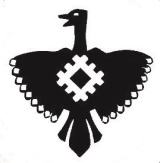 Администрациямуниципального района «Корткеросский»фотопортрет 46 см(Фамилия)(имя)(отчество)1. Общие сведения1. Общие сведенияДата рождения (день, месяц, год)Место рождения2. Работа2. РаботаМесто работы (наименованиеучреждения в соответствии с уставом)Занимаемая должность (всоответствии со штатным расписанием)Общий трудовой стаж и стаж работыпо профессии (полных лет на момент заполнения анкеты)Имеющиеся награды (наименование игод получения)Послужной список (места и срокиработы за последние 10 лет)Сведения о прохождении аттестации, переподготовки, повышенииквалификацииПрофессиональная деятельность по совместительству (место работы изанимаемая должность)3. Образование3. ОбразованиеНазвание и год окончанияучреждения профессиональногообразованияСпециальность, квалификация подипломуДополнительное профессиональноеобразование за последние три года (наименования образовательныхпрограмм, модулей, стажировок и др., места и сроки их получения)4. Общественная деятельность4. Общественная деятельностьУчастие в общественныхорганизациях, объединениях (наименование, направление деятельности)5. Документы5. ДокументыПаспорт (серия, номер, кем и когдавыдан)ИННСвидетельство пенсионногогосударственного страхованияЛИСТголосования районного конкурса«Призвание» среди работников культуры муниципального района «Корткеросский» в номинации(наименование номинации)(Ф.И.О. участника)№Критерии оценки работ участниковКоличество баллов(от 0 до 10)1качество и полнота представленных материалов2степень общественного признания заслугконкурсанта3компетентность, профессионализм ирезультативность работы4знание, использование актуальных иинновационных технологий и методов работы5индивидуальный творческий стиль6оригинальность и новизна подхода к материалу иего интерпретации7степень заинтересованности и личной инициативыконкурсанта в развитии учреждения8осуществление деятельности, направленной наповышение престижа профессииИТОГО